ГОРОДСКОЙ СОВЕТ ДЕПУТАТОВ  МУНИЦИПАЛЬНОГО ОБРАЗОВАНИЯ «ГОРОД НАЗРАНЬ»РЕШЕНИЕ  	№ 4/11-4                                                                                от 07 ноября 2019 г.О досрочном прекращении полномочий депутата Городского совета муниципального образования « Городской округ город Назрань»В соответствии с частью 11 статьи 40 Федерального закона от 06.10.2003 №131-ФЗ «Об общих принципах организации местного самоуправления в Российской Федерации», Устава г.Назрань и заявления депутата Городского совета четвертого созыва Евлоева Урусхана Хасановича  от 25 октября 2019 г., Городской совет  муниципального образования «Городской округ город Назрань»  решил:1.Досрочно прекратить полномочия депутата Городского совета муниципального образования «Городской округ город Назрань» Евлоева Урусхана Хасановича.2.Направить настоящее Решение в территориальную избирательную комиссию г. Назрань для сведения и в средства массовой информации.3.  Настоящее Решение вступает в силу со дня его принятия.Глава г.Назрань                                                                               У.Х. ЕвлоевПредседатель Городского совета                                             Ю.Д.Богатырев РЕСПУБЛИКА     ИНГУШЕТИЯ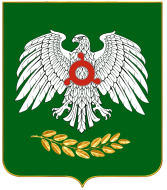     ГIАЛГIАЙ    РЕСПУБЛИКА